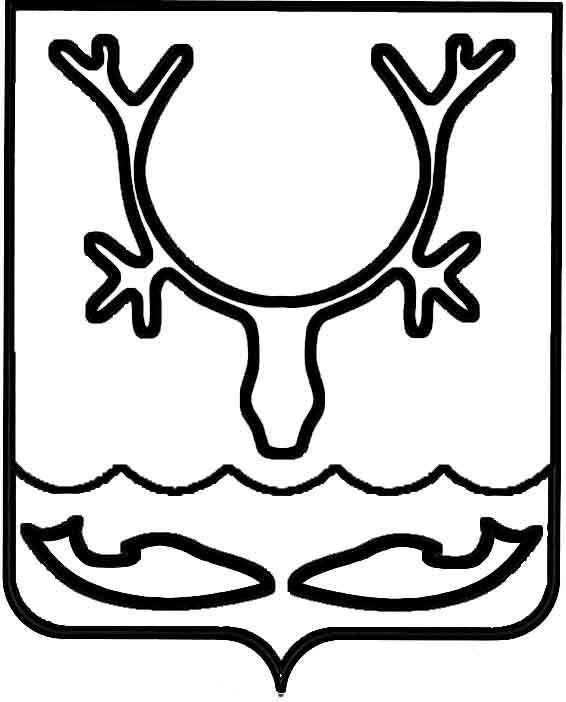 Администрация МО "Городской округ "Город Нарьян-Мар"ПОСТАНОВЛЕНИЕот “____” __________________ № ____________		г. Нарьян-МарВ целях обеспечения безопасности дорожного движения при проведении регионального массового забега Администрация МО "Городской округ "Город                Нарьян-Мар"П О С Т А Н О В Л Я Е Т:1.	Ввести запрет на движение всех транспортных средств по автомобильным дорогам ул. Смидовича (от ул. Ненецкая до ул. Полярная) и ул. Полярная                                 (от ул. Смидовича до ул. Выучейского) города Нарьян-Мара в период                                         с 11.00 до 13.00 часов 17 сентября 2017 года.2.	Управлению строительства, ЖКХ и градостроительной деятельности Администрации МО "Городской округ "Город Нарьян-Мар" разработать схему организации дорожного движения на период проведения регионального массового забега.3.	Муниципальному бюджетному учреждению "Чистый город" обеспечить установку соответствующих временных дорожных знаков на период введения запрещения движения транспортных средств.4.	Управлению организационно-информационного обеспечения Администрации МО "Городской округ "Город Нарьян-Мар" проинформировать пользователей местными автомобильными дорогами через средства массовой информации и информационно-телекоммуникационную сеть "Интернет" на сайте www.adm-nmar.ru о сроках запрещения движения.5.	Рекомендовать отделу ГИБДД УМВД России по Ненецкому автономному округу в период временного запрещения движения транспорта осуществлять постоянный контроль за исполнением пользователями местных автомобильных дорог требований установленных дорожных знаков.6.	Контроль за исполнением настоящего постановления оставляю за собой.2808.20171031О прекращении движения транспортных средств по улицам города Нарьян-Мара                      в целях обеспечения безопасности дорожного движения при проведении регионального массового забегаИ.о. главы МО "Городской округ "Город Нарьян-Мар" Д.В.Анохин